INSCRIPTION WEEK-END MONTAGNE DU 28 au 30 Janvier 2022 AU MONT-DORE (63)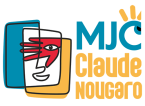 FICHE D’INFORMATIONS FAMILLE 				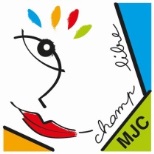 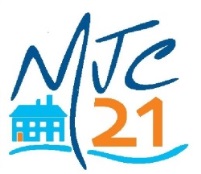 NOM DE LA FAMILLE : 						TELEPHONE :ADRESSE : 								QUOTIENT FAMILIAL :N° CAF ou MSA : 							MAIL :Indispensable : merci de remplir une fiche sanitaire pour les mineurs. Photocopie de la carte vitale et de la mutuelle. L’adhésion à la MJC est obligatoire. Nom du médecin traitant et téléphone :*Le prix du séjour par personne comprend le transport et l’hébergement en pension complète. GRATUIT pour les enfants de - 4ans SAUF les options ski et raquettes.**Les options ski, forfait et raquettes par personne doivent être réservées à l’inscription obligatoirement.Si vous souhaitez prendre le matériel et les forfaits sur place, les tarifs resteront à votre charge.**Les tarifs de location de matériel et de forfaits sont valables quel que soit le nombre de jours de pratique et ne sont pas remboursables en cas de mauvaises conditions climatiques ou si vous ne souhaitez plus faire l’activité.Quotient familialPrix du séjour/personne*Prix du séjour/personne* Enfants – 12 ansOption/personneSki et forfait **Option/personne Raquettes **Option/ famille10 remontées de lugeQF 1 : < 55060 €50 €+ 20 €+ 2 €+ 5€QF 2 : 551 > 78075 €65 €+ 25 €+ 3 €+ 5€QF 3 : 781 > 99090 €80 €+ 30 €+ 4 €+ 5€QF 4 : 991 > 1130105€95€+ 35 €+ 5 €+ 5€QF 5 : > 1130120 €110 €+ 40 €+ 6 €+ 5€Nom-PrénomNé(e) leN° de sécurité socialeN° de portableAdhésionPrix séjourOption SKIPrécisez :1=1jour2=2joursOptionRAQUETTESPrécisez :1=1jour2=2joursD=DébutantI=IntermédiaireE=ExpertPointurePrix Total(€)